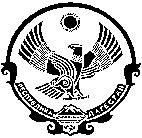                                                                         РЕСПУБЛИКА ДАГЕСТАН         МУНИЦИПАЛЬНОЕ ОБРАЗОВАНИЕ «СЕЛЬСОВЕТ «АЛКАДАРСКИЙ»    СУЛЕЙМАН СТАЛЬСКОГО РАЙОНА  СЕЛЬСКОЕ ПОСЕЛЕНИЕ       Индекс 368772, Республика Дагестан,  Сулейман Стальский  район,  с. Алкадар, Email: alkadar80@mail.ru т.89634025996   с.Алкадар                                                                                                                        ПОСТАНОВЛЕНИЕот12.10.2021года                                                                                              №42                                                                           Об отнесении к определенной категории
                                  земель и определения вида разрешенного
                                  использования земельного участкаВ соответствии со статьями 8, 11 Земельного кодекса Российской Федерации, Федеральным законом от 06 октября 2003 года № 131 – ФЗ «Об общих принципах организации местного самоуправления в Российской Федерации», приказом Минэкономразвития России от 01.09.2014 № 540 «Об утверждении классификатора видов разрешенного использования земельных участков», Регламентом администрации сельского поселения «сельсовет «Алкадарский» от 21.05.2015 №138, Уставом муниципального образования сельского поселения «сельсовет «Алкадарский», руководствуясь Правилами землепользования и застройки муниципального образования «сельского поселения «сельсовет «Алкадарский»»  муниципального района «Сулейман Стальский район» от 16.12.2017 №55-А-IV, администрация сельского поселения «сельсовет «Алкадарский»ПОСТАНОВЛЯЕТ:1.Установить для земельного участкка, расположенного по адресу: Россия, Республика Дагестан , Сулейман Стальский район, сельское поселение «сельсовет «Алкадарский», село Сардаркент,  кадастровый номер 05:13:000064:337, с площадью 4014.7 кв.м.
— категорию земли – «Земли сельскохозяйственного назначения»;
— вид разрешенного использования земельного участка – «Садоводство».
2.Опубликовать данное постановление  на официальном сайте в сети «Интернет» по адресу:asp-alkadar.ruГлава сельского поселения «сельсовет «Алкадарский»                                           А.Г.ГусейновОб установлении категории земельного участка и вида разрешенного использования земельного участка с кадастровым номером 05:13:000053:337В соответствии со статьей 70 Земельного кодекса Российской Федерации, Федеральным законом от 25.10.2001 №137 – ФЗ «о введении в действие Земельного кодекса Российской Федерации», Федеральным законом от 24.07.2007 №221 – ФЗ «О государственном кадастре недвижимости», Федеральным законом от 06.10.2003 №131 – ФЗ «Об общих принципах организации местного самоуправления в Российской Федерации», статьей 35 Устава муниципального образования Лазаревского сельского поселения. Администрация  сельского поселения «сельсовет «Алкадарский»                                                                  ПОСТАНОВЛЯЕТ:1. Установит категорию земельного участка  и вид разрешенного использования земельного участка  с кадастровым номером 05:13:000053:337 , местоположение: Республика Дагестан, Сулейман Стальский район с.Сардаркент. Почтовый адрес ориентира: 368772 Республика Дагестан, Сулейман Стальский район с.Сардаркент, общей площадью 4014.7  (четыре тысячи четырнадцать и сем десятых) кв.м. в соответствии с классификатором код 1.5 (Садоводство; (Осуществление хозяйственной деятельности, в том числе на сельскохозяйственных угодьях, связанной с выращиванием многолетних плодовых и ягодных культур, винограда и иных многолетних культур).2.                      Разместить постановление на сайте администрации Лазаревского сельского поселения в информационно-телекоммуникационной сети Интернет на сайте “http:// admlazarevo.ru\”3.                     Контроль над исполнением настоящего постановления оставляю за собой.4.                     Настоящее постановление вступает в силу с момента его подписания.Глава администрацииЛазаревского сельского поселения                                            Л.Н. Мясникова